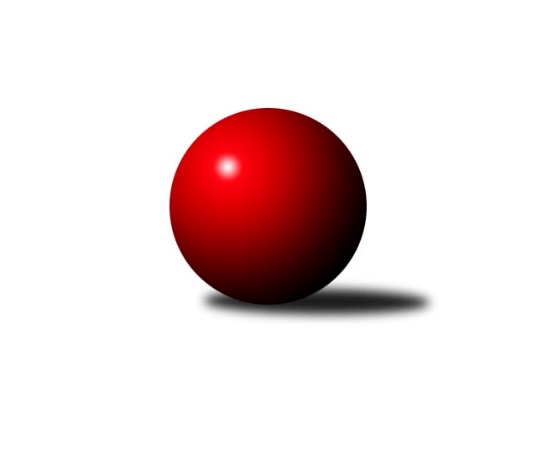 Č.3Ročník 2023/2024	29.9.2023Nejlepšího výkonu v tomto kole: 2688 dosáhlo družstvo: SK Brno Žabovřesky Jihomoravský KP1 sever 2023/2024Výsledky 3. kolaSouhrnný přehled výsledků:TJ Slovan Ivanovice 	- KK Velen Boskovice 	2.5:5.5	2560:2597	6.0:6.0	25.9.SOS Židenice	- KK Moravská Slávia Brno C	5:3	2473:2453	6.0:6.0	26.9.KK Slovan Rosice C	- SK Brno Žabovřesky 	2:6	2642:2688	6.0:6.0	26.9.KK Moravská Slávia Brno B	- SKK Veverky Brno	5.5:2.5	2632:2551	6.5:5.5	27.9.KK Réna Ivančice 	- TJ Sokol Husovice D	8:0	2553:2149	11.0:1.0	29.9.KK Blansko B	- KK Moravská Slávia Brno D	5:3	2648:2642	6.0:6.0	29.9.Tabulka družstev:	1.	KK Moravská Slávia Brno B	3	3	0	0	19.5 : 4.5 	21.5 : 14.5 	 2663	6	2.	SOS Židenice	3	3	0	0	18.5 : 5.5 	24.0 : 12.0 	 2446	6	3.	KK Blansko B	3	2	1	0	15.0 : 9.0 	19.0 : 17.0 	 2566	5	4.	KK Velen Boskovice	2	2	0	0	11.5 : 4.5 	14.0 : 10.0 	 2596	4	5.	KK Moravská Slávia Brno C	3	1	1	1	13.0 : 11.0 	17.5 : 18.5 	 2509	3	6.	KK Réna Ivančice	2	1	0	1	10.5 : 5.5 	15.0 : 9.0 	 2460	2	7.	SKK Veverky Brno	3	1	0	2	12.5 : 11.5 	21.5 : 14.5 	 2527	2	8.	KK Slovan Rosice C	3	1	0	2	10.0 : 14.0 	22.0 : 14.0 	 2598	2	9.	KK Moravská Slávia Brno D	3	1	0	2	10.0 : 14.0 	17.0 : 19.0 	 2642	2	10.	SK Brno Žabovřesky	3	1	0	2	9.0 : 15.0 	16.0 : 20.0 	 2580	2	11.	TJ Slovan Ivanovice	3	0	0	3	4.5 : 19.5 	11.0 : 25.0 	 2403	0	12.	TJ Sokol Husovice D	3	0	0	3	2.0 : 22.0 	5.5 : 30.5 	 2223	0Podrobné výsledky kola:	 TJ Slovan Ivanovice 	2560	2.5:5.5	2597	KK Velen Boskovice 	Pavel Pokorný	 	 227 	 217 		444 	 2:0 	 427 	 	215 	 212		Tomáš Sychra	Radim Pytela	 	 198 	 203 		401 	 0:2 	 420 	 	204 	 216		Michal Švéda	Pavel Lasovský ml.	 	 204 	 208 		412 	 2:0 	 391 	 	192 	 199		Petr Ševčík	Petr Pokorný	 	 219 	 207 		426 	 0:2 	 467 	 	233 	 234		Jana Fialová	Zdeněk Čepička	 	 200 	 220 		420 	 1:1 	 420 	 	208 	 212		Petr Papoušek	Bohuslav Orálek	 	 237 	 220 		457 	 1:1 	 472 	 	260 	 212		Petr Michálekrozhodčí: Břetislav LáníkNejlepší výkon utkání: 472 - Petr Michálek	 SOS Židenice	2473	5:3	2453	KK Moravská Slávia Brno C	Soňa Lahodová	 	 242 	 206 		448 	 2:0 	 396 	 	197 	 199		Martina Prachařová	Jiří Krev	 	 186 	 226 		412 	 1:1 	 444 	 	221 	 223		Petra Jeřábková	Věra Matevová	 	 179 	 199 		378 	 0:2 	 413 	 	211 	 202		Filip Žažo	Petr Woller	 	 203 	 203 		406 	 2:0 	 362 	 	174 	 188		Zdeněk Ondráček *1	Pavel Suchan	 	 203 	 219 		422 	 0:2 	 437 	 	216 	 221		Petr Žažo	Ladislav Majer	 	 213 	 194 		407 	 1:1 	 401 	 	174 	 227		Pavlína Březinovározhodčí:  Vedoucí družstevstřídání: *1 od 63. hodu Zdeněk ŽižlavskýNejlepší výkon utkání: 448 - Soňa Lahodová	 KK Slovan Rosice C	2642	2:6	2688	SK Brno Žabovřesky 	Pavel Mecerod	 	 229 	 248 		477 	 2:0 	 424 	 	211 	 213		Eduard Ostřížek	Roman Rychtárik	 	 225 	 201 		426 	 1:1 	 450 	 	217 	 233		Zdeněk Kouřil	Petr Vaňura	 	 199 	 205 		404 	 0:2 	 445 	 	221 	 224		Richard Coufal	Petr Mecerod	 	 208 	 234 		442 	 1:1 	 439 	 	222 	 217		Oldřich Šikula	Magda Winterová	 	 219 	 230 		449 	 1:1 	 464 	 	239 	 225		Petr Kouřil	Alfréd Peřina	 	 225 	 219 		444 	 1:1 	 466 	 	222 	 244		Milan Hepnárekrozhodčí: Petr VaňuraNejlepší výkon utkání: 477 - Pavel Mecerod	 KK Moravská Slávia Brno B	2632	5.5:2.5	2551	SKK Veverky Brno	Ilona Olšáková	 	 207 	 246 		453 	 1.5:0.5 	 425 	 	207 	 218		Stanislav Beran	Petr Lang	 	 220 	 228 		448 	 1:1 	 450 	 	239 	 211		Lubomír Böhm	Ondřej Němec	 	 236 	 224 		460 	 1:1 	 460 	 	222 	 238		Martin Zubatý	Dalibor Lang	 	 203 	 204 		407 	 0:2 	 434 	 	228 	 206		Petr Večeřa	Veronika Semmler	 	 194 	 215 		409 	 1:1 	 407 	 	207 	 200		Jana Pavlů	Ivo Hostinský	 	 233 	 222 		455 	 2:0 	 375 	 	204 	 171		Radek Hniličkarozhodčí: Jan BernatíkNejlepšího výkonu v tomto utkání: 460 kuželek dosáhli: Ondřej Němec, Martin Zubatý	 KK Réna Ivančice 	2553	8:0	2149	TJ Sokol Husovice D	Tomáš Řihánek	 	 207 	 205 		412 	 2:0 	 321 	 	173 	 148		Tomáš Hudec	Karel Šustek	 	 206 	 205 		411 	 2:0 	 371 	 	195 	 176		Martin Sedlák	Luděk Kolář	 	 212 	 202 		414 	 2:0 	 360 	 	185 	 175		Jakub Rauschgold	Tomáš Čech	 	 225 	 215 		440 	 2:0 	 290 	 	143 	 147		Klaudie Kittlerová	Eduard Kremláček	 	 203 	 220 		423 	 1:1 	 417 	 	212 	 205		Robert Pacal	Pavel Harenčák	 	 235 	 218 		453 	 2:0 	 390 	 	211 	 179		Karel Gabrhelrozhodčí: Luděk KolářNejlepší výkon utkání: 453 - Pavel Harenčák	 KK Blansko B	2648	5:3	2642	KK Moravská Slávia Brno D	Jan Kotouč	 	 215 	 188 		403 	 0:2 	 440 	 	223 	 217		František Kellner	Ladislav Novotný	 	 231 	 250 		481 	 2:0 	 411 	 	211 	 200		Radka Šindelářová	Josef Kotlán	 	 239 	 245 		484 	 2:0 	 462 	 	230 	 232		Tereza Nová	Martin Cihlář	 	 202 	 204 		406 	 0:2 	 446 	 	234 	 212		Roman Janderka	Karel Kolařík	 	 197 	 205 		402 	 1:1 	 429 	 	234 	 195		František Kramář	Miroslav Flek	 	 225 	 247 		472 	 1:1 	 454 	 	226 	 228		Jiří Krausrozhodčí: Jindřiška KlimešováNejlepší výkon utkání: 484 - Josef KotlánPořadí jednotlivců:	jméno hráče	družstvo	celkem	plné	dorážka	chyby	poměr kuž.	Maximum	1.	Ondřej Němec 	KK Moravská Slávia Brno B	482.33	312.3	170.0	2.3	1/1	(501)	2.	Ladislav Novotný 	KK Blansko B	459.50	307.0	152.5	1.5	2/2	(481)	3.	Milan Hepnárek 	SK Brno Žabovřesky 	456.33	310.3	146.0	7.7	3/3	(466)	4.	Alfréd Peřina 	KK Slovan Rosice C	455.75	308.3	147.5	4.0	2/2	(475)	5.	Jana Fialová 	KK Velen Boskovice 	454.00	299.5	154.5	3.0	2/2	(467)	6.	František Kellner 	KK Moravská Slávia Brno D	452.00	313.7	138.3	6.0	3/3	(474)	7.	Josef Kotlán 	KK Blansko B	451.25	300.3	151.0	3.8	2/2	(484)	8.	Petra Jeřábková 	KK Moravská Slávia Brno C	446.67	302.3	144.3	5.0	3/3	(453)	9.	Petr Lang 	KK Moravská Slávia Brno B	445.33	310.3	135.0	4.7	1/1	(448)	10.	Tereza Nová 	KK Moravská Slávia Brno D	444.67	308.3	136.3	6.3	3/3	(462)	11.	Jiří Kraus 	KK Moravská Slávia Brno D	444.50	312.5	132.0	9.0	2/3	(454)	12.	Ilona Olšáková 	KK Moravská Slávia Brno B	443.00	304.0	139.0	3.5	1/1	(453)	13.	Petr Kouřil 	SK Brno Žabovřesky 	441.50	297.0	144.5	6.0	2/3	(464)	14.	Lubomír Böhm 	SKK Veverky Brno	441.25	304.8	136.5	6.3	2/2	(450)	15.	Oldřich Šikula 	SK Brno Žabovřesky 	440.67	304.3	136.3	5.0	3/3	(480)	16.	Roman Janderka 	KK Moravská Slávia Brno D	440.67	305.3	135.3	5.0	3/3	(446)	17.	František Kramář 	KK Moravská Slávia Brno D	439.67	303.0	136.7	5.7	3/3	(460)	18.	Miroslav Flek 	KK Blansko B	436.50	303.0	133.5	5.5	2/2	(472)	19.	Zdeněk Kouřil 	SK Brno Žabovřesky 	434.50	293.0	141.5	8.5	2/3	(450)	20.	Dalibor Lang 	KK Moravská Slávia Brno B	434.33	294.3	140.0	7.0	1/1	(460)	21.	Pavel Mecerod 	KK Slovan Rosice C	434.25	297.0	137.3	5.5	2/2	(477)	22.	Ivo Hostinský 	KK Moravská Slávia Brno B	433.33	302.7	130.7	5.3	1/1	(456)	23.	Petr Papoušek 	KK Velen Boskovice 	433.00	312.0	121.0	4.5	2/2	(446)	24.	Robert Pacal 	TJ Sokol Husovice D	432.00	300.7	131.3	6.3	3/3	(470)	25.	Petr Večeřa 	SKK Veverky Brno	431.25	293.8	137.5	2.5	2/2	(441)	26.	Veronika Semmler 	KK Moravská Slávia Brno B	430.00	305.7	124.3	7.3	1/1	(458)	27.	Martin Zubatý 	SKK Veverky Brno	429.50	290.0	139.5	6.0	2/2	(460)	28.	Tomáš Čech 	KK Réna Ivančice 	427.50	296.0	131.5	5.0	2/2	(440)	29.	Štěpán Večerka 	KK Moravská Slávia Brno B	427.00	286.0	141.0	6.0	1/1	(427)	30.	Magda Winterová 	KK Slovan Rosice C	426.75	298.8	128.0	9.0	2/2	(468)	31.	Zdeněk Ondráček 	KK Moravská Slávia Brno C	425.50	303.0	122.5	9.5	2/3	(434)	32.	Petr Žažo 	KK Moravská Slávia Brno C	425.33	293.7	131.7	4.0	3/3	(437)	33.	Petr Woller 	SOS Židenice	425.25	297.0	128.3	5.3	2/2	(453)	34.	Petr Vaňura 	KK Slovan Rosice C	424.25	283.0	141.3	4.8	2/2	(449)	35.	Bohuslav Orálek 	TJ Slovan Ivanovice 	423.75	286.3	137.5	8.8	2/2	(457)	36.	Michal Švéda 	KK Velen Boskovice 	423.50	293.5	130.0	8.5	2/2	(427)	37.	Vít Janáček 	KK Blansko B	423.00	291.5	131.5	8.0	2/2	(427)	38.	Richard Coufal 	SK Brno Žabovřesky 	423.00	292.0	131.0	5.0	3/3	(445)	39.	Eduard Kremláček 	KK Réna Ivančice 	420.50	294.5	126.0	9.5	2/2	(423)	40.	Jiří Krev 	SOS Židenice	419.75	288.5	131.3	6.5	2/2	(428)	41.	Pavlína Březinová 	KK Moravská Slávia Brno C	419.50	278.0	141.5	8.0	2/3	(438)	42.	Zdeněk Čepička 	TJ Slovan Ivanovice 	418.00	287.3	130.8	6.8	2/2	(438)	43.	Stanislav Beran 	SKK Veverky Brno	417.75	289.0	128.8	6.8	2/2	(425)	44.	Petr Ševčík 	KK Velen Boskovice 	417.50	297.5	120.0	8.5	2/2	(444)	45.	Filip Žažo 	KK Moravská Slávia Brno C	417.33	291.0	126.3	6.7	3/3	(424)	46.	Karel Kolařík 	KK Blansko B	414.75	294.8	120.0	10.0	2/2	(421)	47.	Ladislav Majer 	SOS Židenice	414.25	294.0	120.3	6.5	2/2	(418)	48.	Radka Šindelářová 	KK Moravská Slávia Brno D	412.00	295.0	117.0	9.0	2/3	(413)	49.	Roman Rychtárik 	KK Slovan Rosice C	408.50	288.5	120.0	13.5	2/2	(426)	50.	Martina Prachařová 	KK Moravská Slávia Brno C	406.33	293.0	113.3	9.7	3/3	(431)	51.	Tomáš Řihánek 	KK Réna Ivančice 	406.00	282.0	124.0	7.5	2/2	(412)	52.	Jan Kučera 	TJ Slovan Ivanovice 	406.00	292.0	114.0	9.0	2/2	(432)	53.	Jana Pavlů 	SKK Veverky Brno	404.00	280.5	123.5	9.0	2/2	(407)	54.	Luděk Kolář 	KK Réna Ivančice 	402.00	271.0	131.0	9.5	2/2	(414)	55.	Eduard Ostřížek 	SK Brno Žabovřesky 	400.00	289.0	111.0	14.0	3/3	(424)	56.	Radim Pytela 	TJ Slovan Ivanovice 	398.00	288.5	109.5	12.0	2/2	(405)	57.	Karel Gabrhel 	TJ Sokol Husovice D	394.00	279.5	114.5	12.5	2/3	(398)	58.	Pavel Suchan 	SOS Židenice	392.75	276.8	116.0	6.5	2/2	(422)	59.	Radek Hnilička 	SKK Veverky Brno	390.50	274.5	116.0	9.0	2/2	(406)	60.	Věra Matevová 	SOS Židenice	372.00	258.5	113.5	9.0	2/2	(378)	61.	Tomáš Hudec 	TJ Sokol Husovice D	365.00	265.0	100.0	15.3	3/3	(399)	62.	Pavel Lasovský  ml.	TJ Slovan Ivanovice 	364.00	260.0	104.0	12.5	2/2	(412)	63.	Jiří Vítek 	TJ Sokol Husovice D	333.00	261.0	72.0	24.0	2/3	(364)	64.	Klaudie Kittlerová 	TJ Sokol Husovice D	330.67	238.7	92.0	16.3	3/3	(395)	65.	Kristyna Piternová 	TJ Sokol Husovice D	321.00	228.0	93.0	22.5	2/3	(361)		Petr Michálek 	KK Velen Boskovice 	472.00	284.0	188.0	5.0	1/2	(472)		Petr Mecerod 	KK Slovan Rosice C	469.50	323.0	146.5	5.5	1/2	(497)		Michaela Šimková 	KK Moravská Slávia Brno D	462.00	312.0	150.0	2.0	1/3	(462)		Markéta Smolková 	TJ Sokol Husovice D	459.00	324.0	135.0	9.0	1/3	(459)		Pavel Harenčák 	KK Réna Ivančice 	453.00	312.0	141.0	6.0	1/2	(453)		Radim Jelínek 	SK Brno Žabovřesky 	450.00	325.0	125.0	9.0	1/3	(450)		Milan Čech 	KK Slovan Rosice C	446.00	313.0	133.0	8.0	1/2	(446)		Pavel Pokorný 	TJ Slovan Ivanovice 	439.50	312.0	127.5	10.0	1/2	(444)		Antonín Pitner 	KK Velen Boskovice 	435.00	284.0	151.0	4.0	1/2	(435)		Tomáš Rak 	SKK Veverky Brno	433.00	281.5	151.5	2.5	1/2	(451)		Tomáš Sychra 	KK Velen Boskovice 	427.00	321.0	106.0	11.0	1/2	(427)		Soňa Lahodová 	SOS Židenice	426.00	299.0	127.0	5.0	1/2	(448)		Petr Pokorný 	TJ Slovan Ivanovice 	426.00	311.0	115.0	6.0	1/2	(426)		Jiří Kisling 	KK Moravská Slávia Brno D	420.00	280.0	140.0	6.0	1/3	(420)		Alena Bružová 	KK Slovan Rosice C	417.00	291.0	126.0	10.0	1/2	(417)		Martin Cihlář 	KK Blansko B	413.00	280.5	132.5	6.0	1/2	(420)		Ivana Majerová 	SOS Židenice	412.00	288.0	124.0	14.0	1/2	(412)		Karel Šustek 	KK Réna Ivančice 	411.00	305.0	106.0	15.0	1/2	(411)		František Ševčík 	KK Velen Boskovice 	402.00	281.0	121.0	7.0	1/2	(402)		Jan Kotouč 	KK Blansko B	396.50	303.5	93.0	13.5	1/2	(403)		Jaromíra Čáslavská 	SKK Veverky Brno	390.00	274.0	116.0	4.0	1/2	(390)		Tomáš Buršík 	KK Réna Ivančice 	388.00	274.0	114.0	9.0	1/2	(388)		Zdeněk Žižlavský 	KK Moravská Slávia Brno C	387.00	281.0	106.0	9.0	1/3	(387)		Vladimír Vondráček 	SK Brno Žabovřesky 	377.00	274.0	103.0	4.0	1/3	(377)		Martin Sedlák 	TJ Sokol Husovice D	371.00	265.0	106.0	7.0	1/3	(371)		Jakub Rauschgold 	TJ Sokol Husovice D	360.00	256.0	104.0	18.0	1/3	(360)		Milan Svobodník 	TJ Slovan Ivanovice 	349.00	264.0	85.0	17.0	1/2	(349)Sportovně technické informace:Starty náhradníků:registrační číslo	jméno a příjmení 	datum startu 	družstvo	číslo startu6898	Zdeněk Kouřil	26.09.2023	SK Brno Žabovřesky 	2x
Hráči dopsaní na soupisku:registrační číslo	jméno a příjmení 	datum startu 	družstvo	Program dalšího kola:4. kolo2.10.2023	po	19:00	TJ Slovan Ivanovice  - KK Moravská Slávia Brno B	4.10.2023	st	17:00	SKK Veverky Brno - KK Blansko B	4.10.2023	st	18:00	KK Moravská Slávia Brno C - KK Réna Ivančice 	5.10.2023	čt	17:00	SK Brno Žabovřesky  - SOS Židenice	6.10.2023	pá	17:00	KK Velen Boskovice  - TJ Sokol Husovice D	6.10.2023	pá	17:30	KK Moravská Slávia Brno D - KK Slovan Rosice C	Nejlepší šestka kola - absolutněNejlepší šestka kola - absolutněNejlepší šestka kola - absolutněNejlepší šestka kola - absolutněNejlepší šestka kola - dle průměru kuželenNejlepší šestka kola - dle průměru kuželenNejlepší šestka kola - dle průměru kuželenNejlepší šestka kola - dle průměru kuželenNejlepší šestka kola - dle průměru kuželenPočetJménoNázev týmuVýkonPočetJménoNázev týmuPrůměr (%)Výkon1xJosef KotlánBlansko B4841xJosef KotlánBlansko B111.194841xLadislav NovotnýBlansko B4811xPetr MichálekBoskovice110.584721xPavel MecerodRosice C4771xLadislav NovotnýBlansko B110.54811xMiroslav FlekBlansko B4721xPavel HarenčákIvančice 109.684531xPetr MichálekBoskovice4721xJana FialováBoskovice109.414671xJana FialováBoskovice4671xMiroslav FlekBlansko B108.43472